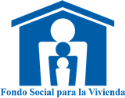 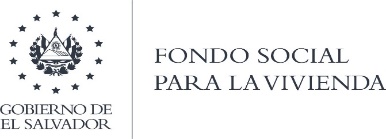 ACTAS CONSEJO DE VIGILANCIAMES DE FEBRERO 2022ACTA No. CV-06/2022.  En la ciudad de San Salvador, a las diez horas del lunes 21 de febrero del año 2022. Se realizó la reunión de los señores Miembros del Consejo de Vigilancia a la cual asistieron de manera virtual vía teams: la Licenciada BERTHA ALICIA SANTACRUZ DE ESCOBAR, nombrada por el Ministerio de Vivienda, quien ejerce el cargo de Presidenta, según el artículo treinta  y nueve de la Ley y Reglamento Básico del FSV y Licenciada YASMINE ROXVENI CALDERÓN GONZÁLEZ, Secretaria; nombrada por el Ministerio de Trabajo y Previsión Social; en representación del SECTOR PÚBLICO; el señor RAÚL ALFONSO ROGEL PEÑA, en representación del SECTOR LABORAL; comprobada la asistencia del Consejo la Licenciada Bertha Alicia Santacruz de Escobar, Presidenta; declara  abierta  la sesión y somete a consideración de los demás Miembros la agenda siguiente:  I.  Aprobación de Agenda.  II. Lectura y Aprobación del acta anterior No. CV-05/2022. III.  Análisis Acta de Sesión Ordinaria de Junta Directiva Nº JD-     018/2022 del 27 de enero del año 2022.  IV.  Análisis Acta de Sesión Extraordinaria de Junta Directiva Nº JD-019/2022 del 28 de enero del año 2022. V. Análisis Acta de Sesión Extraordinaria de Junta Directiva Nº JD-020/2022 del 31 de enero del año 2022.  VI.  Análisis Acta de Sesión Extraordinaria de Junta Directiva Nº JD-021/2022 del 1 de febrero del año 2022.  VII. Análisis Acta de Sesión Extraordinaria de Junta Directiva Nº JD-022/2022 del 2 de febrero del año 2022.  VIII.  Acuerdos de Resolución sobre Información Reservada de esta Sesión. IX. Correspondencia Recibida. X. Varios. DESARROLLO: I. APROBACIÓN DE AGENDA.  La agenda fue aprobada tal como aparece redactada.  II. LECTURA Y APROBACIÓN DEL ACTA ANTERIOR.  Se dio lectura al Acta CV-05/2022, de fecha 14 de febrero del año 2022, la cual fue aprobada.  III. ANÁLISIS ACTA DE SESIÓN ORDINARIA DE JUNTA DIRECTIVA Nº JD-018/2022 DEL 27 DE ENERO DEL AÑO 2022. Se recibió el acta en mención con sus respectivos anexos, y consta de la agenda siguiente: I. Aprobación de Agenda; II.  Aprobación de Acta anterior; III.  Resolución de Créditos; IV. Informe sobre Presentación de Declaraciones Anuales de Independencia del Personal de la Unidad de Auditoría Interna correspondiente al año 2022; V. Reporte Semestral de Actividades del Comité de Auditoría - Segundo Semestre 2021; VI. Informe de Auditoría Interna Programados y no Programados - CuartoTrimestre 2021; VII.  Informe Final de Auditoría Financiera al Fondo Social para la Vivienda, correspondiente al Período del 01 de enero al 31 de diciembre de 2019, realizado por la Corte de Cuentas de la República; VIII. Informe Final de Auditoría Financiera al Fondo Social para la Vivienda, correspondiente al período del 01 de enero al 31 de diciembre de 2020, realizado por la Corte de Cuentas de la República; IX.  Informe Final de Seguimiento a las Recomendaciones del Informe de Examen Especial de Gestión Ambiental al FSV del período del 01 de enero al 31 de diciembre de 2016, realizado por la Corte de Cuentas de la República; X.  Aspectos Relevantes Conocidos por el Comité de Prevención de Lavado de Dinero y Activos en el Período de julio a diciembre 2021; XI.   Informe de Prevención de Lavado de Activos y Financiamiento al Terrorismo correspondiente al 2021; XII. Seguimiento al Plan de Trabajo de la Oficialía de Cumplimiento y Programa de Capacitaciones en el FSV a diciembre 2021; XIII.  Presentación de Plan de Acción para Atender Disposiciones del Nuevo Instructivo de la UIF para la Prevención de Lavado de Dinero y Activos; XIV. Informe Semestral de Seguimiento de Cumplimiento Normativo y Regulatorio a Diciembre de 2021; XV.  Monitor de Operaciones al mes de diciembre 2021; XVI.  Informe de Seguimiento y Evaluación del Plan Anual Operativo 2021; XVII.  Informe Semestral de Gestión Registral en CNR con Avances de Julio-Diciembre de 2021; XVIII.  Autorización para aplicar a la cuenta contable “Productos”, las indemnizaciones de los reclamos de Seguros de Daños Prescritos; XIX.  Autorización para Descargo de Vehículos Propiedad del FSV, XX. Acuerdo de Resolución sobre Información Reservada de esta Sesión. Después de haber leído y analizado el contenido del acta este Consejo se da por recibido e informado y con relación a los puntos siguientes: Punto III.  Resolución de Créditos para Vivienda. Después de haber leído y analizado el contenido del acta este Consejo se da por recibido e informado de 21 solicitudes de crédito por un monto de $525,659.67 no teniendo ninguna observación que hacer al respecto al contenido del acta antes relacionada. Punto IV. Informe sobre Presentación de Declaraciones Anuales de Independencia del Personal de la Unidad de Auditoría Interna, correspondiente al año 2022, el Consejo se da por enterado.  Punto V. Reporte Semestral de Actividades del Comité de Auditoría – Segundo Semestre 2021, el Consejo se da por enterado.  Punto VI. Informes de Auditoría Interna Programados y No Programados – Cuarto Trimestre, el Consejo se da por enterado.  Punto VII.  Informe Final de Auditoría Financiera al Fondo Social para la Vivienda, correspondiente al Período del 01 de enero al 31 de diciembre de 2019, realizado por la Corte de Cuentas de la República, el Consejo se da por enterado. Punto VIII. Informe Final de Auditoría Financiera al Fondo Social para la Vivienda, correspondiente al período del 01 de enero al 31 de diciembre de 2020, realizado por la Corte de Cuentas de la República, el Consejo se da por enterado.  Punto IX. Informe Final de Seguimiento a las recomendaciones del Informe de Examen Especial de Gestión Ambiental al FSV del período del 01 de enero al 31 de diciembre de 2016, realizado por la Corte de Cuentas de la República, el Consejo se da por enterado.  Punto X.  Aspectos Relevantes conocidos por el Comité de Prevención de Lavado de Dinero y Activos en el Período de Julio a Diciembre 2021, el Consejo se da por enterado.  Punto XI.   Informe de Prevención de Lavado de activos y Financiamiento al Terrorismo correspondiente al 2021, el Consejo se da por enterado .  XII. Seguimiento al Plan de Trabajo de la Oficialía de Cumplimiento y Programa de Capacitación en el FSV a diciembre 2021, el Consejo se da por enterado.  Punto XIII.  Presentación de Plan de Acción para atender Disposiciones del Nuevo Instructivo de la UIF para la Prevención de Lavado de Dinero y Activos, el Consejo se da por enterado. Punto XIV. Informe Semestral de Seguimiento de Cumplimiento Normativo y Regulatorio a Diciembre de 2021, el Consejo se da por enterado.  Punto XV.  Monitor de Operaciones al mes de diciembre de 2021, el Consejo se da por enterado.  Punto XVI.  Informe de Seguimiento y Evaluación del Plan Anual Operativo 2021, el Consejo se da por enterado. Punto XVII.   Informe Semestral de Gestión Registral en CNR con Avances de Julio-Diciembre de 2021, el Consejo se da por enterado.   Punto XVIII.  Solicitud para aplicar a la Cuenta Contable “Productos”, las indemnizaciones de los Reclamos de Seguros de Daños Prescritos, el Consejo se da por enterado. XIX.  Autorización para Descargo de Vehículos Propiedad del FSV, el Consejo se da por enterado. XX.  Acuerdo de Resolución sobre Información Reservada de esta Sesión, el Consejo se da por enterado. IV. ANÁLISIS ACTA DE SESIÓN EXTRAORDINARIA DE JUNTA DIRECTIVA Nº JD-019/2022 DEL 28 DE ENERO DEL AÑO 2022.  Se recibió el acta en mención con sus respectivos anexos, y consta de la agenda siguiente: I. Aprobación de Agenda; II.  Aprobación y Ratificación de Acta anterior; III.  Resolución de Créditos de Vivienda.  Después de haber leído y analizado el contenido del acta este Consejo se da por recibido e informado de 32 solicitudes de crédito por un monto de $ 685,577.25 no teniendo ninguna observación que hacer al respecto al contenido del acta antes relacionada. V. ANÁLISIS ACTA DE SESIÓN EXTRAORDINARIA DE JUNTA DIRECTIVA Nº JD-020/2022 DEL 31 DE ENERO DEL AÑO 2022.  Se recibió el acta en mención con sus respectivos anexos, y consta de la agenda siguiente: I. Aprobación de Agenda; II.  Aprobación y Ratificación de Acta anterior; III.  Resolución de Créditos de Vivienda. Después de haber leído y analizado el contenido del acta este Consejo se da por recibido e informado de 26 solicitudes de crédito por un monto de $556,495.28 no teniendo ninguna observación que hacer al respecto al contenido del acta antes relacionada. VI. ANÁLISIS ACTA DE SESIÓN EXTRAORDINARIA DE JUNTA DIRECTIVA Nº JD-021/2022 DEL 1 DE FEBRERO DEL AÑO 2022.  Se recibió el acta en mención con sus respectivos anexos, y consta de la agenda siguiente: I. Aprobación de Agenda; II.  Aprobación y Ratificación de Acta anterior; y III.  Resolución de Créditos de Vivienda.  Después de haber leído y analizado el contenido del acta este Consejo se da por recibido e informado de 5 solicitudes de crédito por un monto de $ 295,124.11 no teniendo ninguna observación que hacer al respecto al contenido del acta antes relacionada. VII. ANÁLISIS ACTA DE SESIÓN EXTRAORDINARIA DE JUNTA DIRECTIVA Nº JD-022/2022 DEL 2 DE FEBRERO DEL AÑO 2022. Se recibió el acta en mención con sus respectivos anexos, y consta de la agenda siguiente: I. Aprobación de Agenda; II.  Aprobación y Ratificación de Acta anterior; y III.  Resolución de Créditos de Vivienda. Después de haber leído y analizado el contenido del acta este Consejo se da por recibido e informado de 17 solicitudes de crédito por un monto de $359,220.14 no teniendo ninguna observación que hacer al respecto al contenido del acta antes relacionada. VIII. ACUERDO DE RESOLUCIÓN SOBRE INFORMACIÓN RESERVADA DE ESTA SESIÓN, el Consejo de Vigilancia, resuelve que las presentes Actas no hay puntos con declaratoria de reserva. IX. CORRESPONDENCIA RECIBIDA. Se recibe Memorándum de fecha 18 de febrero de 2022, suscrito por el licenciado René Cuéllar Marenco, Gerente de Finanzas, donde remite copia de Informe de Auditoría de Estados Financieros del FSV, emitidos por Auditores Externos Velásquez Granados & Cía, del período comprendido del 1 de enero al 31 de diciembre 2021. el Consejo se da por enterado. X. VARIOS. En este punto el Consejo no hubo nada que tratar.  La Presidenta del Consejo convoca para la próxima reunión el día 28 de febrero del año 2022, a las diez horas a realizarse en forma virtual vía teams.  Y no habiendo más que hacer constar, se da por finalizada la presente reunión a las once horas con dieciséis minutos, ratificamos su contenido y firmamos.La presente acta es conforme con su original, la cual se encuentra firmada por los miembros del Consejo de Vigilancia: Bertha Alicia Santacruz de Escobar, Yasmine Roxveni Calderón González y Raúl Alfonso Rogel Peña.